Oberflächeninhalt von KörpernB.S. 122/16a1.	Lösung* Grundfläche G mit Ergänzung	G = * Seitenflächen	1. Lösungsansatz:   alle Seitenflächen einzeln mit Start rechts außen, doppelte Flächen berücksichtigen	S = 	2. Lösungsansatz:   alle Seitenflächen sind Rechtecke mit der Höhe h = 2,4 cm - fügt man sie aneinander, 	so erhält man ein Rechteck mit der Länge u =  (8 + 7,5 + 2,7 + 3 + 3,8 + 3 + 1,5 + 7,5 ) cm 			und der Breite b = 2,4 cm ( Höhe )
	S = 37 * 2,4 	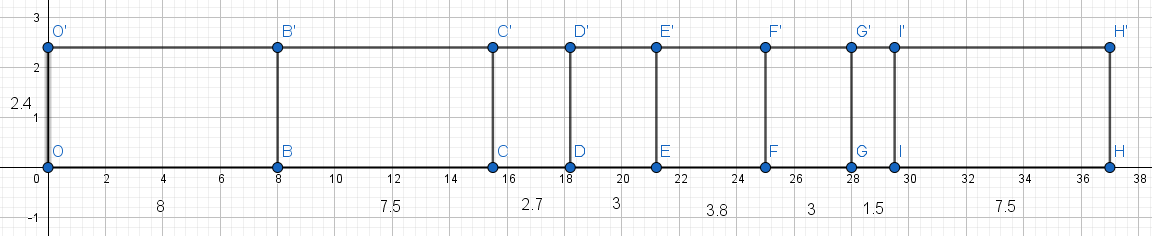 	3. Lösungsansatz:	Man fügt die links außen liegenden Seitenflächen zu einem Rechteck zusammen 				( kongruent zur rechten Seitenfläche ) - dann erhält man zuerst einmal die Seitenfläche eines Quaders:
	es fehlen dann die beiden innenliegenden waagrechten Seitenflächen der Lücke	S = * Gesamtergebnis	O = 2 * G + S = Hausaufgabe vom 17.2.2020BS. 123/ 23Grundfläche und Deckfläche sind die beiden kongruenten Trapeze - keine der sonst noch möglichen Rechtecke besitzt einen passenden Partner!*  Trapez als Grundfläche mit 	G = * Seitenteile	S = * Gesamtergebnis	O = 2 * G + S = 